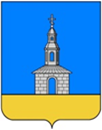 РОССИЙСКАЯ ФЕДЕРАЦИЯ ИВАНОВСКАЯ ОБЛАСТЬЮРЬЕВЕЦКИЙ МУНИЦИПАЛЬНЫЙ РАЙОН  СОВЕТ ЮРЬЕВЕЦКОГО ГОРОДСКОГО ПОСЕЛЕНИЯ ТРЕТЬЕГО СОЗЫВА155453 Ивановская обл., Юрьевецкий район, г. Юрьевец, ул.Тарковского д.1а тел.(49337) 2-11-54Р Е Ш Е Н И Е от 16.12.2016 года                                                                                                      № 64Об отмене решения Совета Юрьевецкого городского поселения от 22.12.2014 №132 «Об утверждении гарантированного перечня услуг для погребения умерших (погибших) на территории Юрьевецкого городского поселения»       На основании экспертного заключения главного правового управления Правительства Ивановской области №821 от 19.04.2016 на решение Совета Юрьевецкого городского поселения от 22.12.2014 № 132 «Об утверждении гарантированного перечня услуг для погребения умерших (погибших) на территории Юрьевецкого городского поселения», статьи 26 Устава Юрьевецкого городского поселения, Совет Юрьевецкого городского поселения РЕШИЛ:Отменить решение Совета Юрьевецкого городского поселения от 22.12.2014 №132 «Об                 утверждении гарантированного перечня услуг для погребения умерших (погибших) на                 территории Юрьевецкого городского поселения».Настоящее решение вступает в силу с 01.01.2017 года.Разместить настоящее решение на официальном сайте администрации Юрьевецкого муниципального района «юрьевец-официальный.рф.».Глава Юрьевецкого городского поселения                                                                 С.А.Баранова